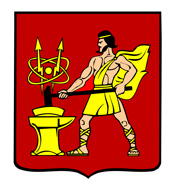 АДМИНИСТРАЦИЯ ГОРОДСКОГО ОКРУГА ЭЛЕКТРОСТАЛЬМОСКОВСКОЙ ОБЛАСТИРАСПОРЯЖЕНИЕ07.02.2019 № 42-рО внесении изменений в Реестр маршрутов регулярных перевозок городского округа Электросталь Московской областиВ соответствии с Федеральными законами от 06.10.2003 № 131-ФЗ «Об общих принципах организации местного самоуправления в Российской Федерации», от 13.07.2015 № 220-ФЗ «Об организации регулярных перевозок пассажиров и багажа автомобильным транспортом и городским наземным электрическим транспортом в Российской Федерации и о внесении изменений в отдельные законодательные акты Российской Федерации», в связи с изменением сведений, включенных в Реестр маршрутов регулярных перевозок:Внести изменения в Реестр маршрутов регулярных перевозок городского округа Электросталь Московской области, утвержденный распоряжением Администрации городского округа Электросталь Московской области от 04.09.2018 № 416-р «Об утверждении Реестра маршрутов регулярных перевозок городского округа Электросталь Московской области», изложив его в новой редакции согласно приложению к настоящему распоряжению. Признать утратившим силу распоряжение Администрации городского округа Электросталь Московской области от 27.12.2018 № 621-р «О внесении изменений в Реестр маршрутов регулярных перевозок городского округа Электросталь Московской области».Установить, что действие настоящего распоряжения распространяется на правоотношения, возникшие с 01.01.2019.Разместить настоящее распоряжение на официальном сайте городского округа Электросталь Московской области в информационно-телекоммуникационной сети «Интернет» по адресу: www.electrostal.ru.Глава городского округа								         В.Я. Пекарев